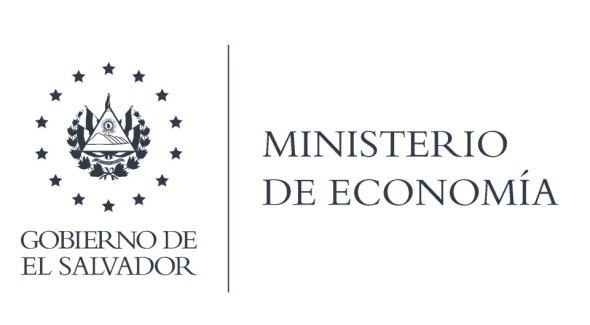 La Dirección de Hidrocarburos y Minas, (DHYM), en atención a su requerimiento, adjunto información en formato Excel.